ЗАЯВКА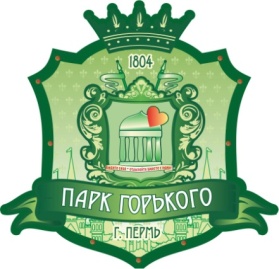 на участие в Х Пермском «Параде колясок»-2018Номинации:Детская коляскаКукольная коляскаМой велосипедСамый необычный костюм (нужное подчеркнуть, возможно участие сразу в нескольких номинациях)Фамилия, имя, отчество родителей: ____________________________________________________________________________________________________________________________Имя и возраст ребёнка: _________________________________________________________Телефон:______________________________________________________________________Предварительное название:_____________________________________________________Краткое описание работы: ___________________________________________________________________________________________________________________________________* Заявку необходимо отправить на e-mail: liyadan@mail.ruЗаявки принимаются до 17 июля 2018г.По всем вопросам обращайтесь по телефону: 8 951 9266 387